                       Colegio Carlos Miranda Miranda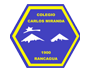                       Lenguaje Verbal /Carla Ibarra Castañeda                     Educadora de PárvulosGUÍA DE APOYO N ° 7Actividad” las adivinanzas “	Horario de actividades para trabajar durante la semana         LUNES               MARTES            MIERCOLES          JUEVES            VIERNES                      Colegio Carlos Miranda Miranda                      Lenguaje Verbal/Carla Ibarra Castañeda                      Educadora de PárvulosGUIA DE APOYO N°1Nombre: _________________________________________________________Fecha:  lunes 11 de mayo del 2020Escucha atentamente las adivinanzas de animales         ¿Qué es una adivinanza?   Se denomina adivinanza a un acertijo expresado en forma de rima, Como todo acertijo, la adivinanza presenta un enigma a resolver, poniendo en juego la inteligencia del interpelado. Carecen, en general, de un autor conocido Pidele  a un adulto que te lea las adivinanzas y tu debes responder de que animal se trata ,luego que ya lo hiciste debes unir con el animal correspondiente: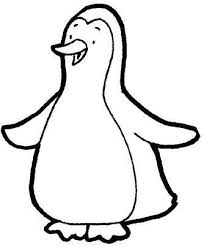  1. Para ser más elegante no usa  guante ni chaqué, solo cambia en   un instante por una "efe" la "ge".   (ELEFANTE)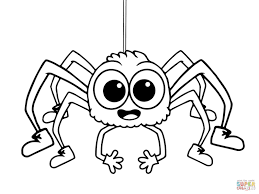   2. Viste de chaleco blanco,   y también de negro frac,   es un ave que no vuela,
   pero nada.
  ¿Qué será?   (EL PINGÜINO)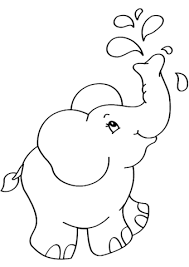    3.En alto vive,
    en alto mora,
   en alto teje,
   la tejedora.   (LA ARAÑA)¿CÓMO TE RESULTÓ LA ACTIVIDAD? COLOREA CÓMO LA EVALUARÍAS TÚ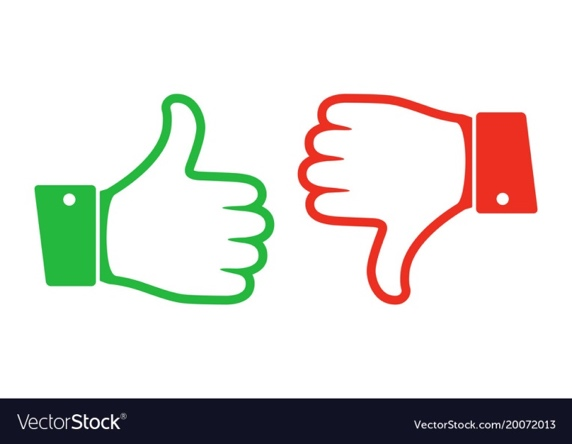                            Colegio Carlos Miranda Miranda                           Lenguaje Verbal /Carla Ibarra Castañeda                           Educadora de Párvulos                                                                             GUIA DE APOYO N°2Nombre: _________________________________________________________Fecha:   jueves 14 de mayo del 2020Separación de sílabas: consiste en separar la palabra en sílabas (puedes apoyarte con aplausos) Por ejemplo:     LAPIZ                         LA-   PIZ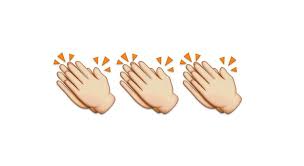 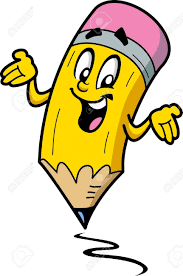 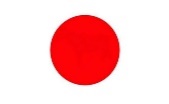 Separa sílabas apoyandote de los aplausos,luego colorea la cantidad de sílabas  que tenga cada palabra ( puedes colorear también los dibujos)  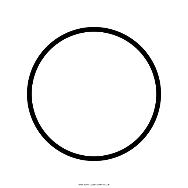              ARAÑA        ELEFANTE             PINGÜINO                                     ¿CÓMO TE RESULTÓ LA ACTIVIDAD? COLOREA CÓMO LA EVALUARÍAS TÚ                             Colegio Carlos Miranda Miranda                             Lenguaje Verbal /Carla Ibarra Castañeda                             Educadora de Párvulos                                                                     GUIA DE APOYO N°3Nombre: _________________________________________________________Fecha:   viernes 15 de mayo del 2020En esta guía tendrás que buscar todas las palabras que comiencen con la misma silaba inicial.Por ejemplo: si damos la palabra OSO tendremos que colorear solo las cosas que comiencen con O (acá solo pintamos oveja, ojo, árbol no porque comienza con A)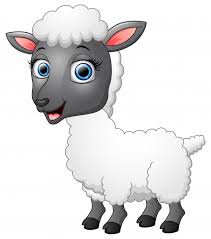 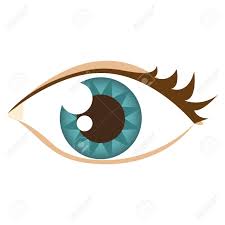 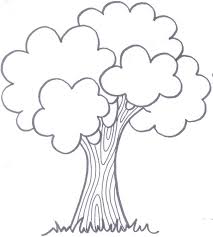                              Colorea solo los dibujos que comienzan con la silaba inicial AVE  (A)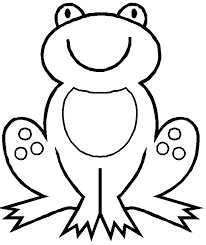 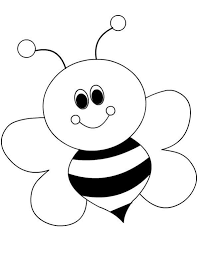 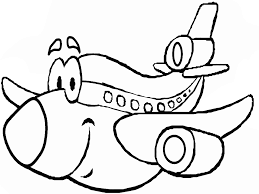 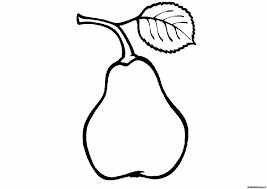 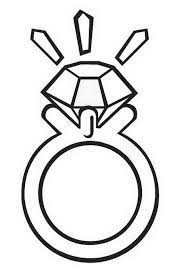                             Pinta en el recuadro de acuerdo a tus logros con el texto aprendido                           Colegio Carlos Miranda Miranda                            Lenguaje Verbal/Carla Ibarra Castañeda                            Educadora de PárvulosNombre del Estudiante:Objetivos de Aprendizaje:1) 6. Comprender contenidos explícitos de textos literarios y no literarios, a partir de la escucha atenta, describiendo información y realizando progresivamente inferencias y predicciones. 2 Y 3) 3. Descubrir en contextos lúdicos, atributos fonológicos de palabras conocidas, tales como conteo de palabras, segmentación y conteo de sílabas, identificación de sonidos finales e iniciales. 1) 6. Comprender contenidos explícitos de textos literarios y no literarios, a partir de la escucha atenta, describiendo información y realizando progresivamente inferencias y predicciones. 2 Y 3) 3. Descubrir en contextos lúdicos, atributos fonológicos de palabras conocidas, tales como conteo de palabras, segmentación y conteo de sílabas, identificación de sonidos finales e iniciales. 1) 6. Comprender contenidos explícitos de textos literarios y no literarios, a partir de la escucha atenta, describiendo información y realizando progresivamente inferencias y predicciones. 2 Y 3) 3. Descubrir en contextos lúdicos, atributos fonológicos de palabras conocidas, tales como conteo de palabras, segmentación y conteo de sílabas, identificación de sonidos finales e iniciales. Cont. ConceptualesTextos literarios: separación silábica, vocabulario, sílaba inicial Estrategias de comprensión lectora, extracción de información de texto leído Textos literarios: separación silábica, vocabulario, sílaba inicial Estrategias de comprensión lectora, extracción de información de texto leído Textos literarios: separación silábica, vocabulario, sílaba inicial Estrategias de comprensión lectora, extracción de información de texto leído Curso:Prekinder-kinderFecha11, 14, 15 de mayoInstrucciones Generales:Estimados estudiantes y apoderados: En estas actividades de lenguaje trabajaremos toda la semana el mismo texto “adivinanzas ” por lo tanto hay que recordarla todos los días antes de comenzar la nueva actividad.Trabajaremos las fichas enviadas una por día según indica la fecha.A continuación, hay unos links que te pueden ayudar a comprender mejor las actividades.https://www.youtube.com/watch?v=dJ0JEyZCWTwhttps://www.youtube.com/watch?v=vnnaCz_VFvI&t=39sEstimados estudiantes y apoderados: En estas actividades de lenguaje trabajaremos toda la semana el mismo texto “adivinanzas ” por lo tanto hay que recordarla todos los días antes de comenzar la nueva actividad.Trabajaremos las fichas enviadas una por día según indica la fecha.A continuación, hay unos links que te pueden ayudar a comprender mejor las actividades.https://www.youtube.com/watch?v=dJ0JEyZCWTwhttps://www.youtube.com/watch?v=vnnaCz_VFvI&t=39sEstimados estudiantes y apoderados: En estas actividades de lenguaje trabajaremos toda la semana el mismo texto “adivinanzas ” por lo tanto hay que recordarla todos los días antes de comenzar la nueva actividad.Trabajaremos las fichas enviadas una por día según indica la fecha.A continuación, hay unos links que te pueden ayudar a comprender mejor las actividades.https://www.youtube.com/watch?v=dJ0JEyZCWTwhttps://www.youtube.com/watch?v=vnnaCz_VFvI&t=39spreguntas¿Qué tipo de texto aprendimos?¿De que hablaban las adivinanzas?Dime una palabra que comience con A                                          SOLUCIONARIO O RESPUESTA ESPERADA                                          SOLUCIONARIO O RESPUESTA ESPERADANÚMERO DE PREGUNTARESPUESTASFicha N° 11.Elefante 2.Pingüino 3.ArañaFicha N°2Colorear la cantidad de sílabas                                                  Araña =3                                                  Elefante= 4                                                   Pingüino=3Ficha N°3                           Sólo se colorean: avión-abeja-araña